Art Masterpiece2nd Grade – 4th QuarterLesson: Paul KleeThank you for volunteering to teach the students an Art Masterpiece Lesson!Please coordinate with your teacher on a day and time, it is flexible and should be convenient for both of you.  The lesson should take about 1 hour of your time in the kid’s classroom.Review the lesson plan and PowerPoint presentation provided.  Please feel free to add/change the PowerPoint if you would like. There may be a YouTube video embedded into the presentation, please be mindful of any ads that may pop up, unfortunately we cannot control that.  Please email the teacher with your final PowerPoint before your scheduled time.  **IT IS VERY IMPORTANT TO PLAY THE SLIDESHOW IN POWERPOINT NOT GOOGLE SLIDES, IF YOU DO NOT, THE SLIDESHOW WILL NOT RUN SEAMLESSLY & PROPERLY**Everything you need for Art Masterpiece are in specific labeled plastic tubs.  The tubs can be found in the work room (front desk can direct you), on the top shelf, labeled by grade.  After you have finished teaching the Art Masterpiece Lesson, please ensure to clean all supplies & pack everything back into the tub so the next class can use it.  Activity Instructions:Supplies Provided: Black construction paper & colored construction paper. The students have scissors & glue sticksGive each student a sheet of black construction paper – have them write their name on it Give each table an assortment of colored construction paperInstruct them cut out different colored squares/triangles to “build” their castles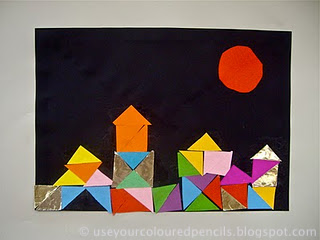 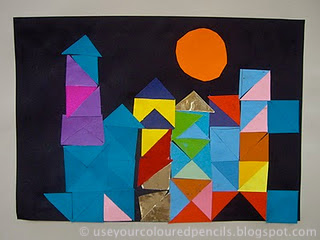 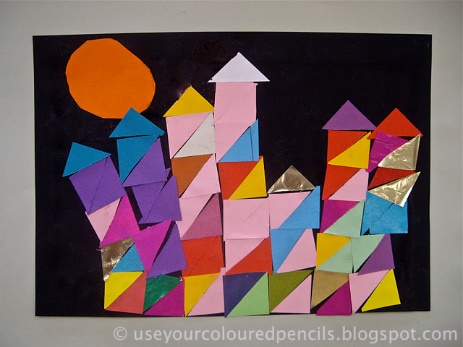 